5 	   Falcon Cup & Sundance Trophy Race August 11th, 2018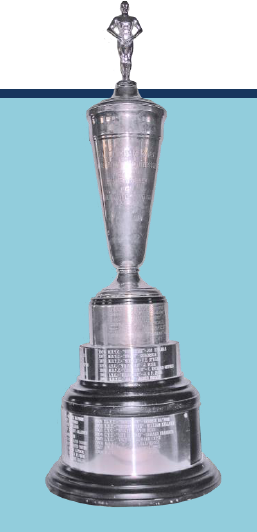  Mentor Harbor Yachting Club SAILING INSTRUCTIONS   1 	RULES 1.1 	The regatta will be governed by the rules as defined in The Racing Rules of Sailing. 1.2 	The prescriptions of US Sailing will apply. 1.3 	In the event of a conflict between the Notice of Race and the Sailing Instructions, the Sailing Instructions shall prevail. This changes RRS rule 63.7 1.4 	“Class” in these Sailing Instructions is defined as the Class or the Division within a rating system to which a boat is assigned on the scratch sheet. (example: PHRF B, JAM A, Ensign, etc.). 2 	CLASSES 2.1 	Boats without current a PHRF or JAM measurement certificate will be assigned a rating, at the discretion of the Race Committee, which shall be valid for this regatta only and cannot be appealed. 2.2 	Class splits will be made after entries close for PHRF and JAM. The decisions by the Race Committee on splits are final. This changes RRS rule 60.1(b). 2.3 	CRUISING CANVAS: This class consists of cruising boats with the following allowable sails: mainsail, roller furling jib (maximum headsail size 155% LP), legal asymmetrical or cruising spinnaker, made for the boat, which shall be attached to a midline tack-line which may be adjustable as defined by the PHRF certificate. Symmetrical spinnakers are not allowed. Staysails are permitted only as under the Jib and Main (JAM) rules.    Use of a whisker pole on the clew of the jib is permitted.   A two masted boat may fly a mizzen staysail from the mizzen mast 3 	NOTICES TO COMPETITORS: Notices to competitors will be posted on the official notice board(s) located on the ground floor of the CYC Center Isle complex. Official bulletin board at MHYC will be located at the MHYC Gas Dock.4 	CHANGES TO SAILING INSTRUCTIONS: Any change to the sailing instructions will be posted 2 hours before the first warning signal on the day it will take effect, except that any change to the schedule of races will be posted by 2200 on the day before it will take effect. 5 	SIGNALS MADE ASHORE 5.1 	Signals made ashore will be displayed from the flagpole directly south of the CYC club house. When a signal is displayed with a Class flag, it applies to that Class only, otherwise it applies to all. 5.2 	When flag AP is displayed ashore, ‘1 minute’ is replaced with ‘not less than 60 minutes’ in the race signal AP.6 	SCHEDULE OF RACES: The first warning gun will be at approximately 0825 hrs. The first start will be at approximately 0830 hrs. 7 	CLASS FLAGS: Class flags and starting sequence for the race will be posted on the Official Board and available with the scratch sheets. 8 	RACING AREA: Racing will take place on Lake Erie between Cleveland Yachting Club and Mentor Harbor Yachting Club. 9   THE COURSE 9.1 	The course will be between the start and finish as described below. There are no marks between the start and the finish. Course length shall be 25.6 nautical miles. 9.2 	The starting area for this course is located at approximately 350° and 1.2 nautical miles from the Rocky River outer light. The waypoint for S mark is approximately: 41°30.96’N 081° 50.92’. 9.3 	Course will not be shortened. This changes rule 32. 10 CHECK-IN and CHECK-OUT 10.1All boats shall check in during the 10 minutes preceding their start by sailing past the committee boat. 10.2Boats which retire from the race for any reason MUST report their action as soon as possible to the Race Committee. This report may be made either by marine radio VHF channel 05 or in person to one of the Race Committee Boats, or by phone (440-227-8781) or in person at the Mentor Harbor Yachting Club gas dock. 11 THE START   11.1  Races will be started by using RRS 26. 11.2  More than one class flag may be displayed at the Warning Signal. 11.3  The starting line will be between a staff displaying a RC flag on the CYC Race Committee Signal Boat at the starboard end and the CYC “S” mark at the port-end of the starting line. 11.4  Boats whose warning signal has not been made shall avoid the starting area during the starting sequence for other classes. The starting area is defined as four boat lengths to weather and to leeward of the starting line and its extensions. 12 	RECALLS 12.1 The race committee, as a disinterested party, may attempt to notify boats that have not started properly on the VHF radio channel 05 and/or via hail. 12.2  The following are not grounds for redress: failure of the committee to radio or hail any or all boats, failure of a boat to hear or receive its hail, timeliness of the hail, or the order of boats within the hail. 13 	THE FINISH 13.1  The finish will be between two inflatable yellow tetrahedrons, 500 feet apart, placed approximately 100 feet west of the western breakwall at MHYC. The tetrahedron limits the inshore length of the line. The actual line will be between the outer mark and a mast displaying a blue flag placed on shore. The waypoint for the finish mark is approximately: 41°43.67’N 081°21.41’W. 13.2  All boats shall identify themselves to the Race Committee via VHF channel 05 before clearing the finish area. 13.3  Boats shall clear the finish line and proceed eastward until beyond the MHYC east breakwall before lowering sails and preparing to enter the harbor. 13.4  All boats shall take their own finishing time, record this on the finishing card, and file the finishing card at the MHYC gas dock within one hour of finishing. 14 TIME LIMITS AND TARGET TIMES 14.1  The time limit for this race shall expire at 1800 on the day of the race. 14.2Boats finishing after the time limit will be scored as Did Not Finish. 15 COMMUNICATIONS 15.1  The Race Committee monitors VHF channel 05, both CYC and MHYC. 15.2  Communications between the race committee which may be overheard by a competitor or competitors shall not be grounds for redress or protest.15.3    Except in an emergency, a boat shall neither make radio transmissions while racing nor receive radio communications not available to all boats. This restriction also applies to mobile telephones or similar such devices. 16 	PENALTIES: RRS 44 applies, including Rule 44.2 (TWO TURNS PENALTY). In case of a sustained protest involving the racing rules, the protested boat, at the discretion of the Race Committee, may be penalized by having her corrected time increased by a penalty of thirty minutes in lieu of disqualification. This modifies RRS rule 44.3. 17 	INSPECTION: The Race Committee may inspect Boats before starting or after finishing. 18 	PROTEST PROCEDURE 18.1   A boat intending to protest shall inform the other boat at the first reasonable opportunity. When her protest will concern an incident in the racing area that she was involved in or saw, she shall hail ‘Protest’ and conspicuously display a red flag at the first reasonable opportunity for each.    She shall display the flag until she is no longer racing.   In addition, a boat intending to protest about an incident that occurs in the racing area shall notify the Race Committee of her intention by VHF radio channel 05 as soon as possible after finishing, retiring or withdrawing and shall include the sail number of the boat(s) being protested until acknowledged by the Race Committee.  All other requirements of  RRS rule 61.1(a) apply. 18.2  For each class, the protest time limit is 90 minutes after the last boat of its class has finished, retired, or withdrawn. 18.3   Protest forms are available at the MHYC Gas Dock and protests shall be delivered to the Protest Office located in the lower level Board room prior to the end of the protest time limit specified in Instruction 18.2 18.4  Protests will be heard in the Protest Office in the approximate order received. 18.5  Protest notices will be posted on the notice board, shortly after the Protest Time Limit ends to inform competitors of hearings in which they are parties or named as witnesses. 18.6  Protests which do not involve award winners may, at the Protest Committee’s sole discretion, be heard after the awards presentation. 19 	SCORING 19.1  The Low Point Scoring System of Appendix A of the racing rules will apply. 19.2  The results of the Falcon Cup Race and the Sundance Trophy Race will be scored using available handicaps. Each boat which carries a current handicap certificate and meets the eligibility requirements will be scored for either the Falcon Cup Race or the Sundance Trophy Race respectively, in addition to the Class or PHRF Division entered. 20 PRIZES 20.1   Winner of the Falcon Cup is the boat in the Falcon Cup fleet that finishes first on corrected time. 20.2  Winner of the Sundance Trophy is the boat in the Sundance fleet that finishes first on corrected time. 20.3  Flags and trophies will be awarded to first, second and third place in each class having more than three entries. 20.4  Classes with three to four entries will be awarded first and second place flags and trophies. 20.5  Classes with two entries will be awarded a first place flag and trophies. 20.6    First boat to cross the finish line will receive the First to Finish award. 21 	DISCLAIMER OF LIABILITY: Competitors participate in the regatta entirely at their own risk. See rule 4, Decision to Race. The organizing authority will not accept any liability for material damage or personal injury or death sustained in conjunction with or prior to, during, or after the regatta. 